ALLEGATO 10 DICHIARAZIONE FORMAZIONE OBBLIGATORIA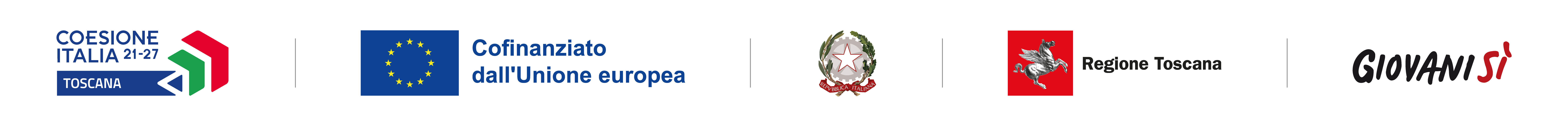 Oggetto: PR FSE+ 2021-2027 – Attività 2.e.2 Avviso pubblico per il miglioramento dell’offerta formativa degli Istituti Tecnici e Professionali IL sottoscritto:……………….……………………………... nato a ……………….…….. il ……………………. CF ...........................................… residente in  .........……………….................................................... in qualità di legale rappresentante di ………………………………………………….... con sede legale in (indicare indirizzo, Comune e Provincia) …………………………………….. capofila della costituenda/costituita ATS del progetto ………………………………….. acronimo ……………………...DICHIARAche il/i corso/i di formazione obbligatoria (titolo/i) ________________________________ previsto/i tra le attività formative rispetta/no tutte le caratteristiche ed i requisiti previsti dall’accordo Stato Regioni (n. e data sottoscrizione)____________________________________ Luogo e dataFirma e timbro……………………………………………(in caso di firma autografa allegare copia leggibile ed in corso di validità del documento di identità)